                                  Задание для 11/12 группы на 20.09.2021год.1 урок. Белки, углеводы, липиды, нуклеиновые кислоты и их роль в клетке.2 урок. Строение и функции клетки. Прокариотические и эукариотические клетки.	Белки, углеводы, липиды, нуклеиновые кислоты и их роль в клетке.Заполнить в качестве таблицы используя интернет ресурсы.Выучить!!!!!	2 урок. Строение и функции клетки. Прокариотические и эукариотические клетки.2.4. Строение про– и эукариотической клеток.  Любая клетка представляет собой систему: все ее компоненты взаимосвязаны, взаимозависимы и взаимодействуют друг с другом; нарушение деятельности одного из элементов данной системы ведет к изменениям и нарушениям работы всей системы.Совокупность клеток образует ткани, различные ткани образуют органы, а органы, взаимодействуя и выполняя общую функцию, образуют системы органов.Любая система обладает определенной структурой, уровнем сложности и основана на взаимодействии элементов, которые ее составляют. Особенности строения эукариотических и прокариотических клеток.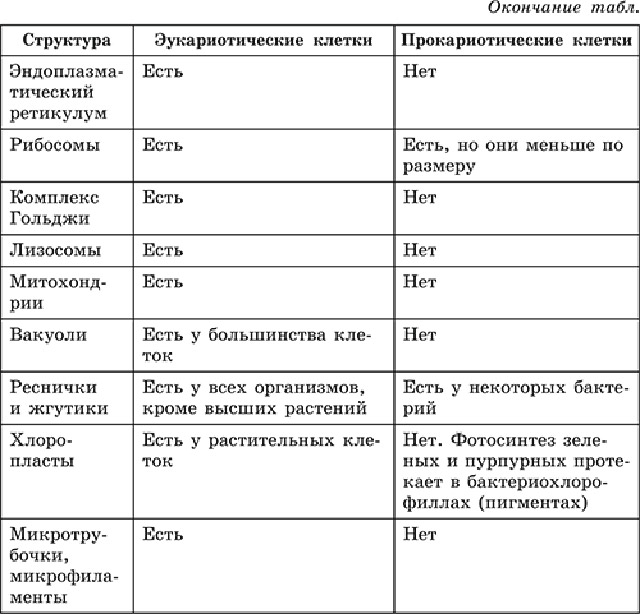                           Строение Эукариотической клетки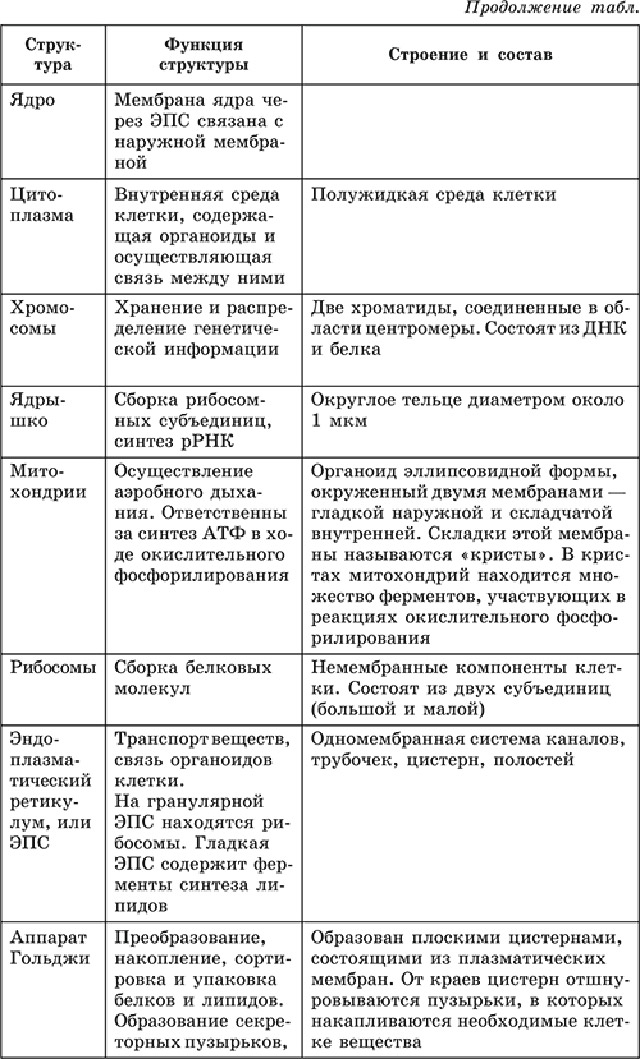 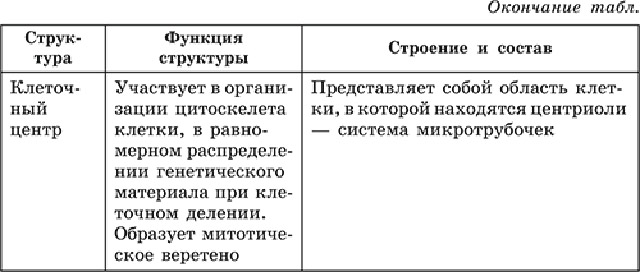 Основные функции органоидов животной клетки(показ презентации). Итак:Плазматическая мембрана – тонкая пленка вокруг клетки, состоящая из липидов и белков. Очень важный органоид, который обеспечивает транспортировку в клетку воды, минеральных и органических веществ, удаляет вредные продукты жизнедеятельности и защищает клетку.Цитоплазма – внутренняя полужидкая среда клетки. Обеспечивает связь между ядром и органоидами.Эндоплазматическая сеть – она же сеть каналов в цитоплазме. Принимает активное участие в синтезе белков, углеводов и липидов, занимается транспортировкой полезных веществ.Митохондрии – органоиды, в которых окисляются органические вещества и синтезируются молекулы АТФ с участием ферментов. По сути митохондрии это органоид клетки, синтезирующий энергию.Пластиды (хлоропласты, лейкопласты, хромопласты) – как мы упоминали выше, встречаются исключительно у растительных клеток, в целом их наличие является главной особенностью растительного организма. Играют очень важную функцию, например, хлоропласты, содержащие зеленый пигмент хлорофилл, у растения отвечают за явление фотосинтеза.Комплекс Гольджи – система полостей, отграниченных от цитоплазмы мембраной. Осуществляют синтез жиров и углеводов на мембране.Лизосомы — тельца, отделенные от цитоплазмы мембраной. Имеющиеся в них особые ферменты ускоряют реакцию расщепления сложных молекул. Также лизосома является органоидом, обеспечивающим сборку белка в клетках.Вакуоли — полости в цитоплазме, заполненные клеточным соком, место накопления запасных питательных веществ; они регулируют содержание воды в клетке.В целом все органоиды являются важными, ведь они регулируют жизнедеятельность клетки. Зарисовать строение эукариотической и прокариотической клетки.Задание: соединить вещества клетки с их функциями.                                      Тематические задания     Ответить на тестовые задания!!!!А1. К прокариотическим организмам относится1) бацилла2) гидра3) амеба    4) вольвоксА2. Клеточная мембрана выполняет функцию1) синтеза белка2) передачи наследственной информации3) фотосинтеза4) фагоцитоза и пиноцитозаА3. Укажите пункт, в котором строение названной клетки совпадает с ее функцией1) нейрон – сокращение2) лейкоцит – проведение импульса3) эритроцит – транспорт газов4) остеоцит – фагоцитозА4. Клеточная энергия вырабатывается в1) рибосомах2) митохондриях3) ядре     4) аппарате ГольджиА5. Исключите из предложенного списка лишнее понятие1) лямблия   2) плазмодий3) инфузория4) хламидомонадаА6. Исключите из предложенного списка лишнее понятие1) рибосомы    2) митохондрии3) хлоропласты4) крахмальные зернаА7. Хромосомы клетки выполняют функцию1) биосинтеза белка2) хранения наследственной информации3) формирования лизосом4) регуляции обмена веществВ1. Выберите из предложенного списка функции хлоропластов1) образование лизосом2) синтез глюкозы          3) синтез РНК                 4) синтез АТФ5) выделение кислорода6) клеточное дыханиеВ2. Выберите особенности строения митохондрий1) окружены двойной мембраной2) содержат хлорофилл3) есть кристы4) наружная мембрана складчатая5) окружены одинарной мембраной6) внутренняя мембрана богата ферментамиБиополимеры                                    Роль в клетке.БелкиУглеводыЛипиды.Нуклеиновые кислотыВещество клеткиФункцияВодаПоддерживает кислотно-щелочной балансБелкиТермоизоляторыМинеральные солиСодержит информацию о генетическом кодеУглеводыСтроительный материалЛипидыЭнергетическое топливоНуклеиновые кислотыПоддерживает структуры клетки, растворитель